Практическое занятие 3Методы оценки инвестицийОпределение индекса доходности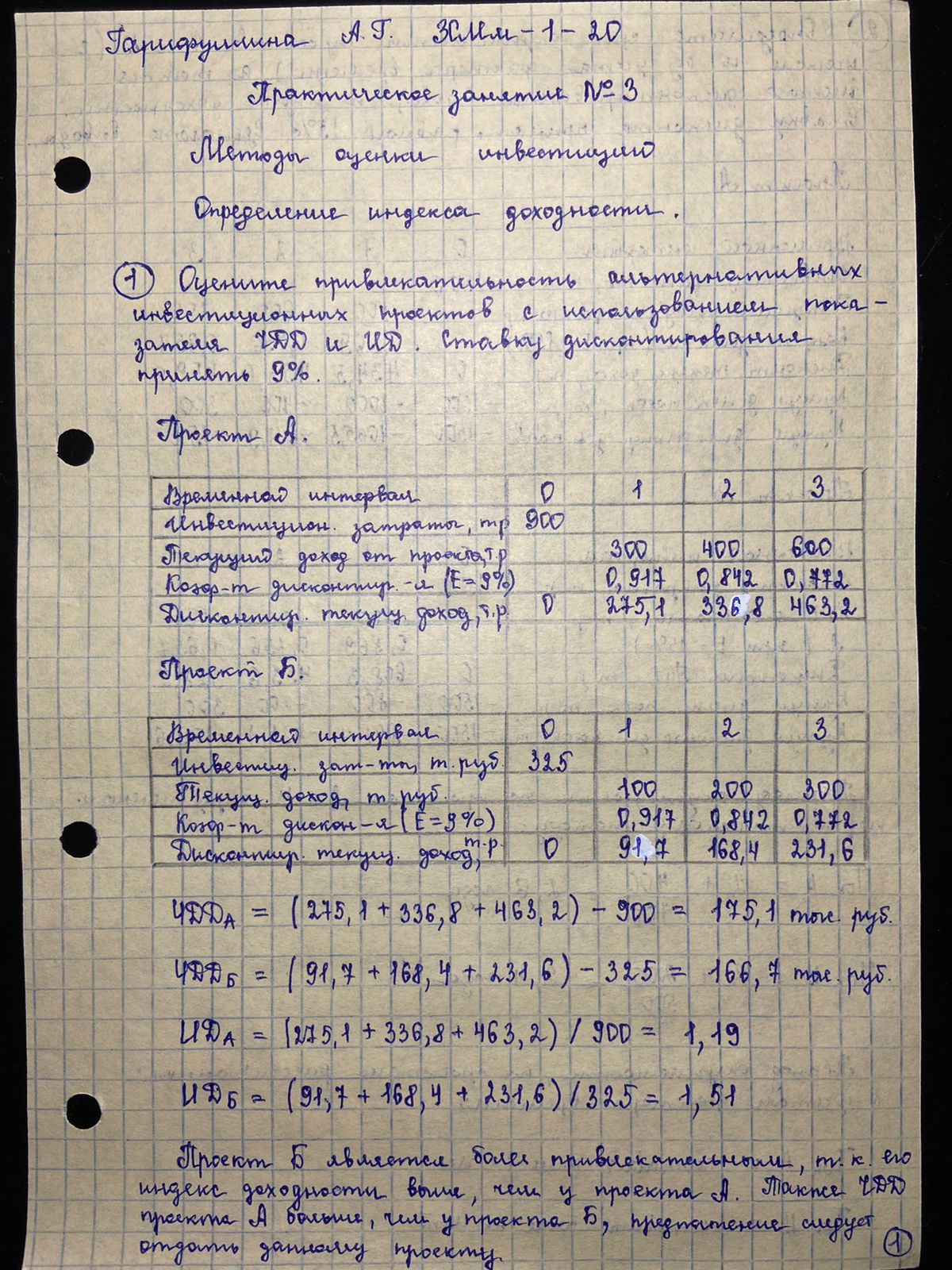 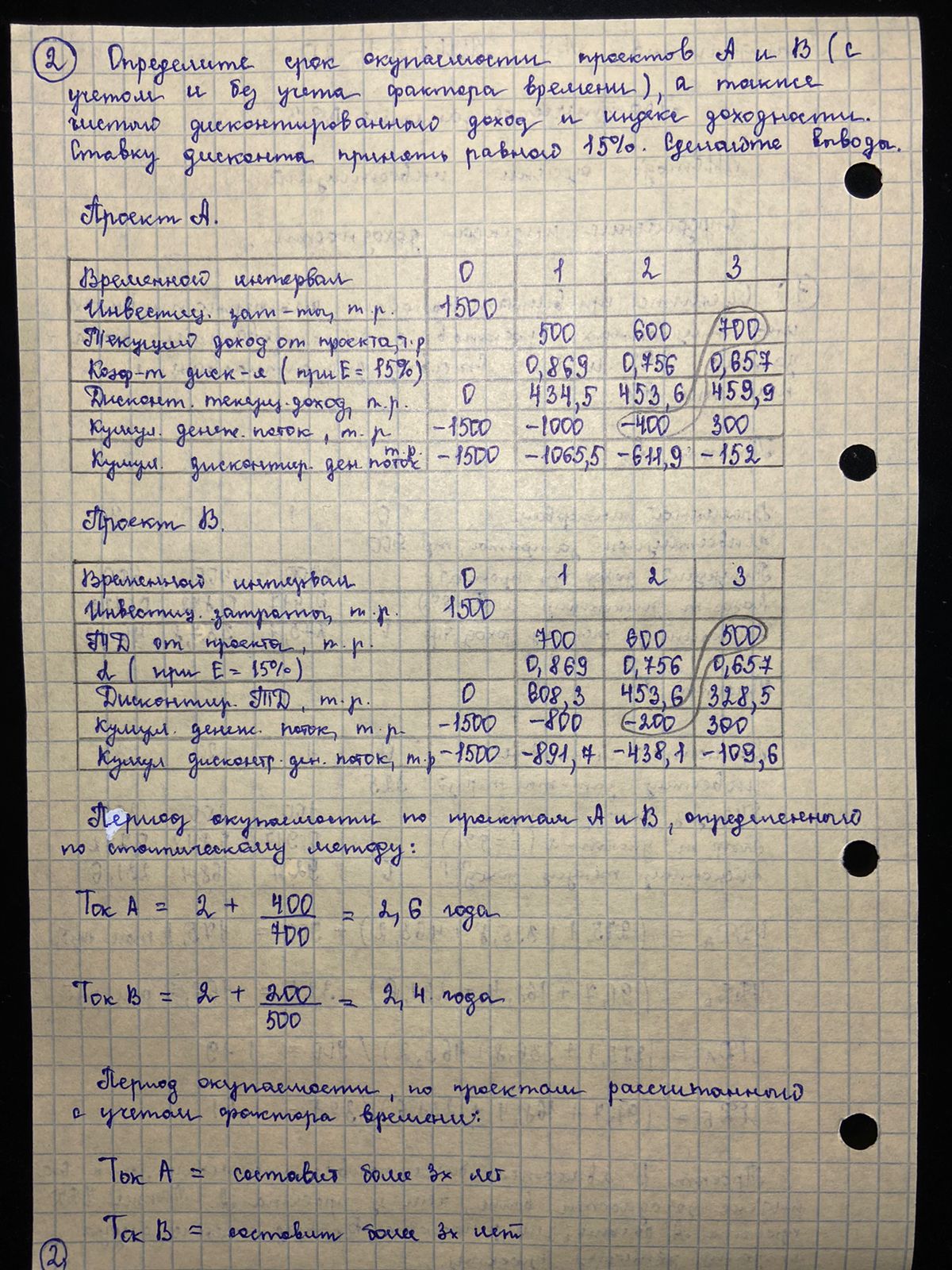 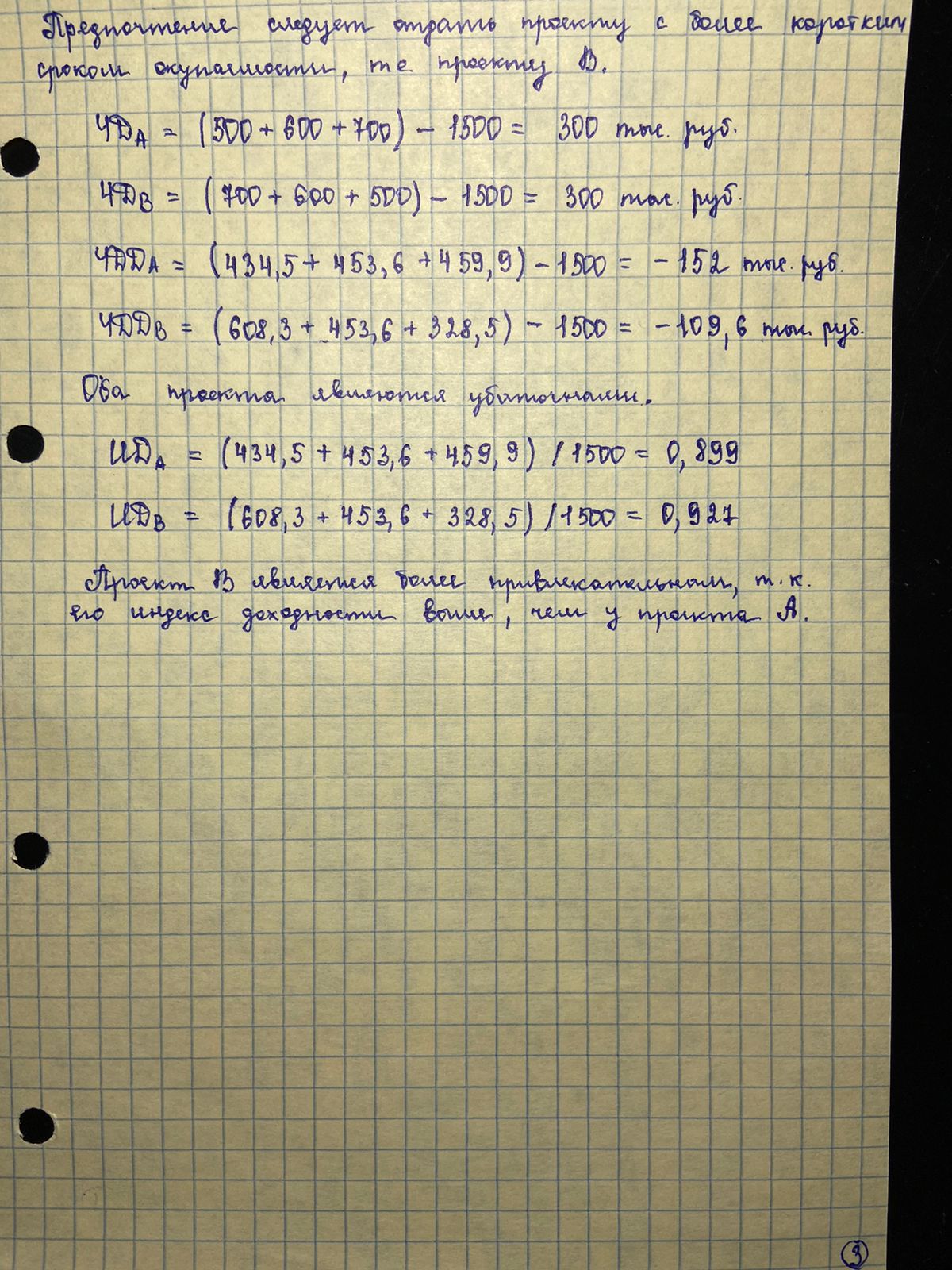 